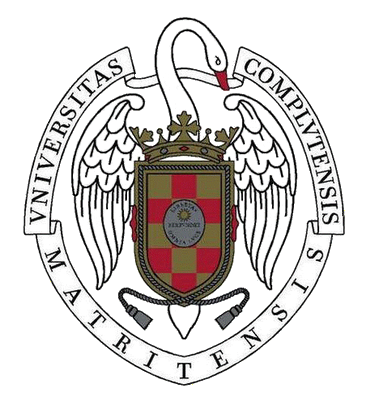 NORMAS DE ESTILO DEL TRABAJO FIN DE MÁSTER (TFM)FormatoPara la redacción y presentación del TFM se deberán seguir las siguientes Pautas: - Idioma: Lengua española.- Tipo y tamaño de fuente: Times New Roman (12pt). - Interlineado: 1,5. - Márgenes: superior, inferior y derecho ; izquierdo: . - Portada: Ver Anexo 1 - Páginas numeradas en la parte inferior de cada hoja. - Notas a pie de página: deben ir numeradas correlativamente. Times New Roman (); interlineado (1pt).- Las imágenes, cuadros, tablas y mapas deben estar numerados. De ser citados en el texto, deben incluir en la cita el número correspondiente.EstructuraLa estructura del documento del TFM deberá incluir, como mínimo, los siguientes apartados: 1. Portada (ver modelo en Anexo 1). 2. En la primera página, antes del índice, incluirá el resumen y las palabras clave (máximo de 5) en español y en inglés.3. Índice paginado. Anexo 1.Portada del Trabajo Fin de MásterUNIVERSIDAD COMPLUTENSE DE MADRIDINSTITUTO UNIVERSITARIO DE CIENCIAS AMBIENTALES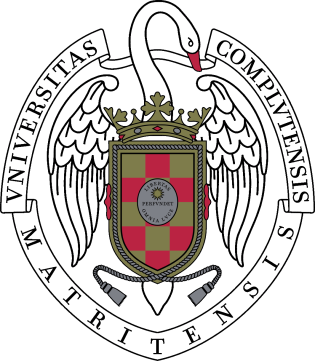 MÁSTER EN MEDIO AMBIENTE:DIMENSIONES HUMANAS Y SOCIOECONÓMICASTRABAJO FIN DE MÁSTERCURSO 20xx-20xxTÍTULO DEL TRABAJONombre y Apellidos del alumno/aJunio/Septiembre 20xxTutor/a: Nombre y ApellidosINSTITUTO UNIVERSITARIODE CIENCIAS AMBIENTALES